Bitte die Informationen zu den Zusatzstoffen und Allergen auf gesonderten Blatt beachten!MittagessenSpeiseplan vom 30.05.22 bis 03.06.22MittagessenSpeiseplan vom 30.05.22 bis 03.06.22MittagessenSpeiseplan vom 30.05.22 bis 03.06.22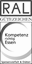 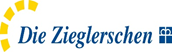 KindergerechtesMenü 3 VegetarischMenü 3 VegetarischBewusst Gesund *MontagMontag Putengeschnetzeltes mit Champignons1,3,a,a1,a3,f,g,i 
Röstiecken
Erbsengemüse1GrillkäsegRöstiecken
Erbsengemüse1GrillkäsegRöstiecken
Erbsengemüse1MontagApfelmus3  Apfelmus3  Apfelmus3  Apfelmus3  DienstagDienstagRinderhacksteaka,a1,c 
Bratensaucea,a1,a3,f,i
Kartoffelpüreeg
Salat1,4,j,g  Gemüsegoudastäbchena1,c iKartoffelpüreeg
Salat1,4,j,g  Gemüsegoudastäbchena1,c iKartoffelpüreeg
Salat1,4,j,g  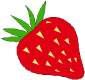 DienstagErdbeerenErdbeerenErdbeerenErdbeerenMittwochMittwochTomatensauce
Spirellia,a1,c
Joghurt-Dressing1,4,g,j BlattsalatMittwochStraciatellajoghurt gStraciatellajoghurt gStraciatellajoghurt gStraciatellajoghurt gDonnerstagDonnerstagIndisches Gemüsecurry a,a1,f,g,i,j 
Reis
Essig-Öl-Dressing1,4
Gurkensalat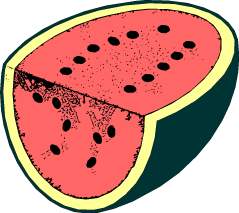 DonnerstagObstsalat Obstsalat Obstsalat Obstsalat FreitagFreitagCannelloni (Rind) in Tomatensoßea,a1,c,i 
Tomatensauce
Käse geriebeng
Essig-Öl-Dressing1,4 BlattsalatKartoffelfrischkäsetascheng Salat Kartoffelfrischkäsetascheng Salat Schöne Ferien!FreitagSüße Riegel a,g,Süße Riegel a,g,Süße Riegel a,g,Süße Riegel a,g,